OPEN HOUSE 2014Selling Plants from the Garden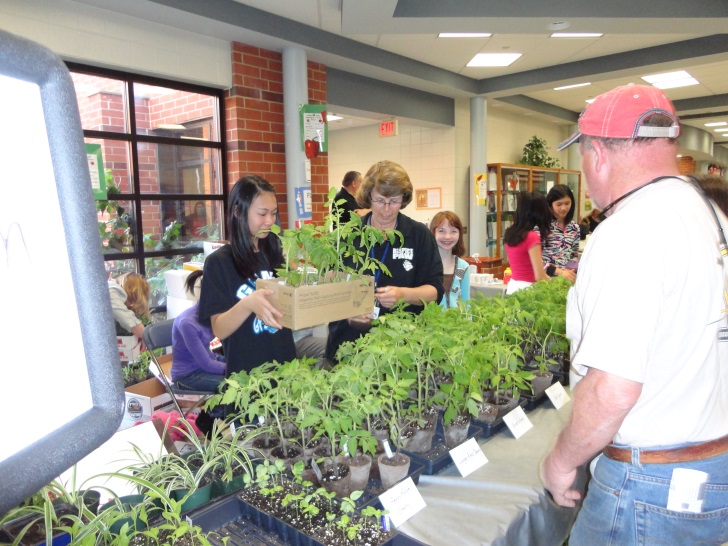 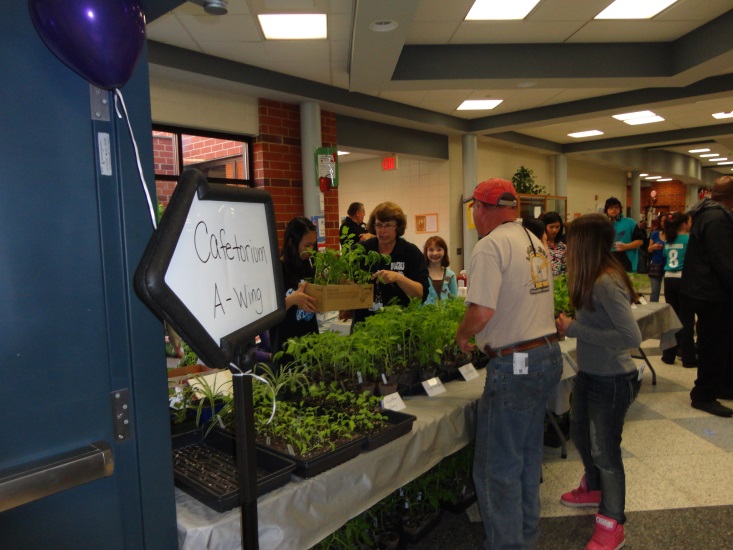 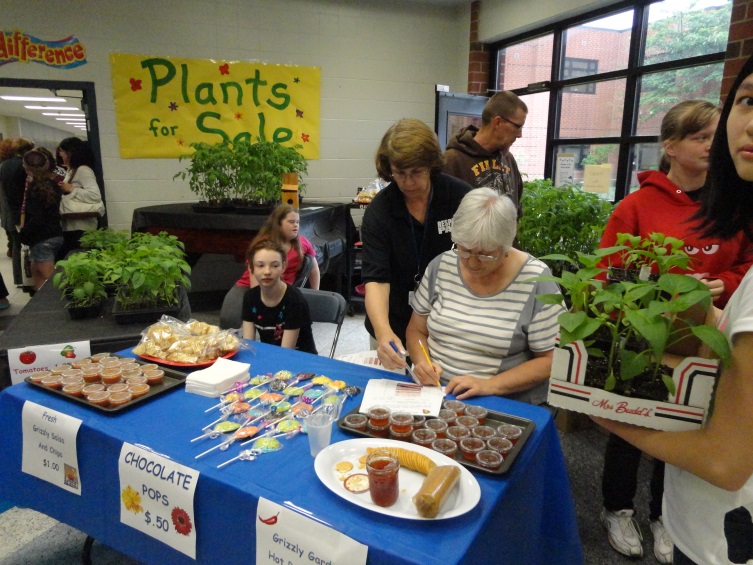 Grizzly garden Hot Sauce (made from the ingredients from garden) and Plant SaleEnvironmental Club – Selling Recyclable Jewelry 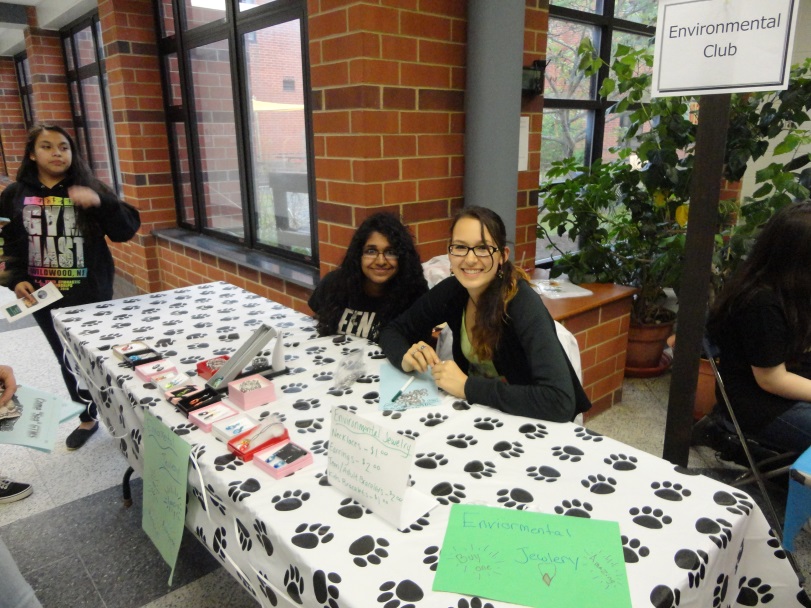 Healthy Snacking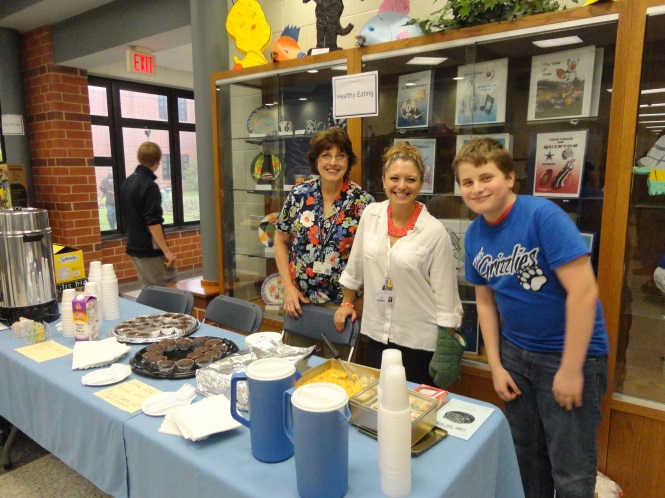 OPEN HOUSE 2015Healthy Snacking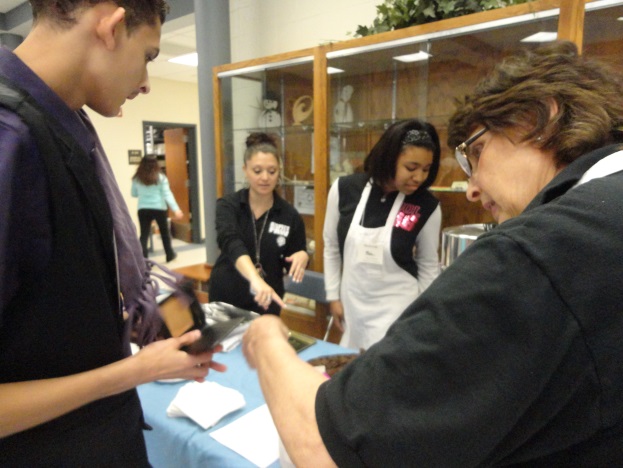 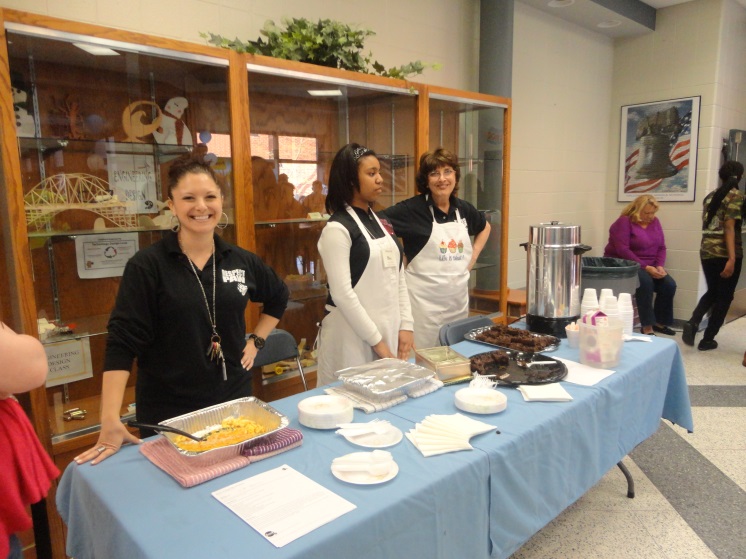 Fitness Room  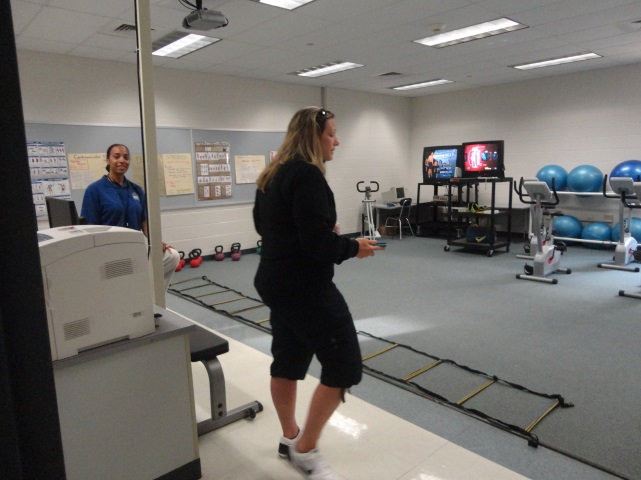 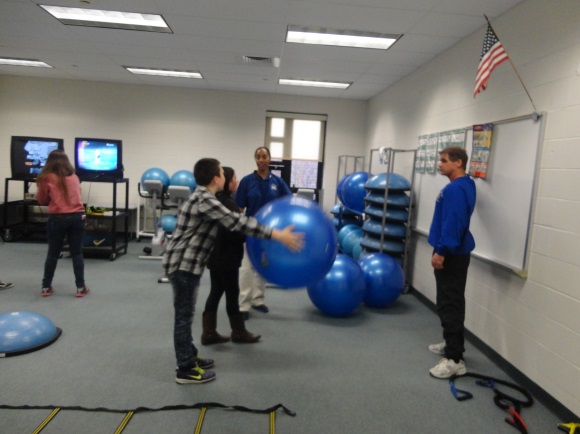 Tea and Jazz in the Grizzly Garden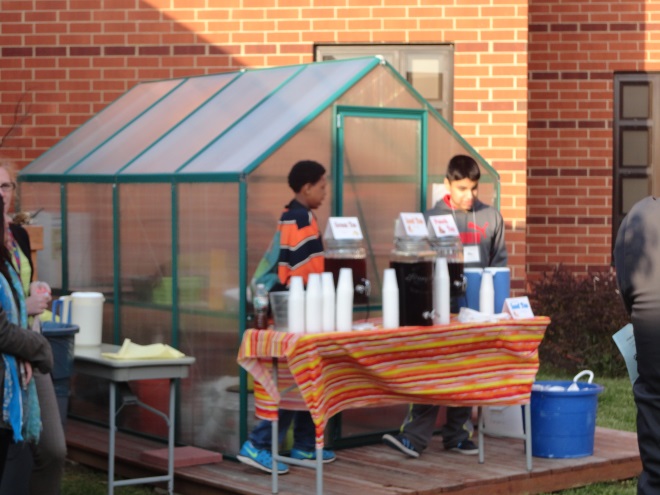 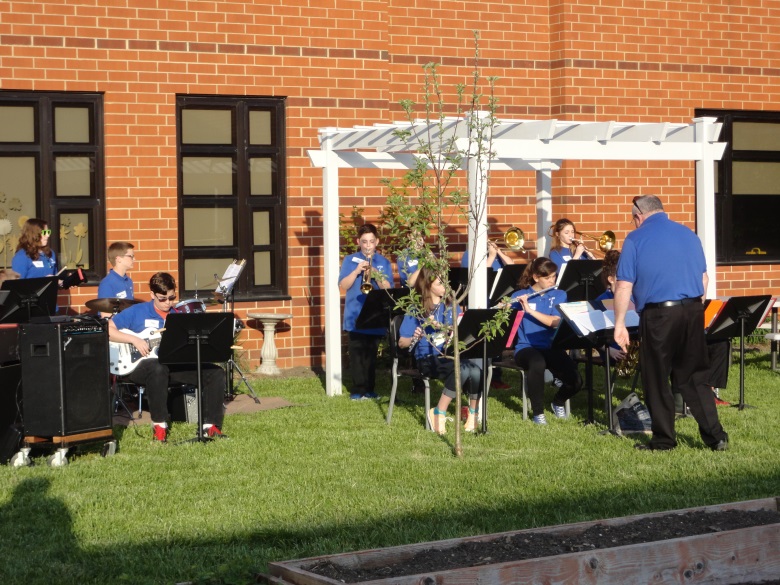 Environmental Club and reusable T-shirts Partnered with Absegami Earth Shipyards. 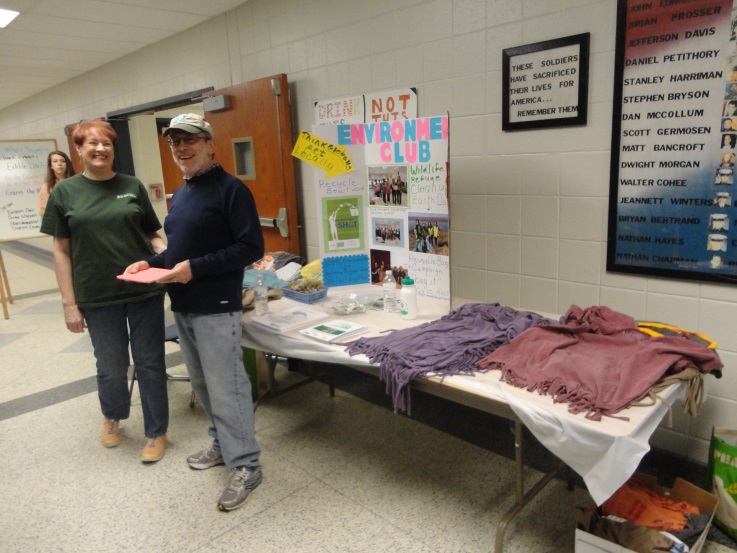 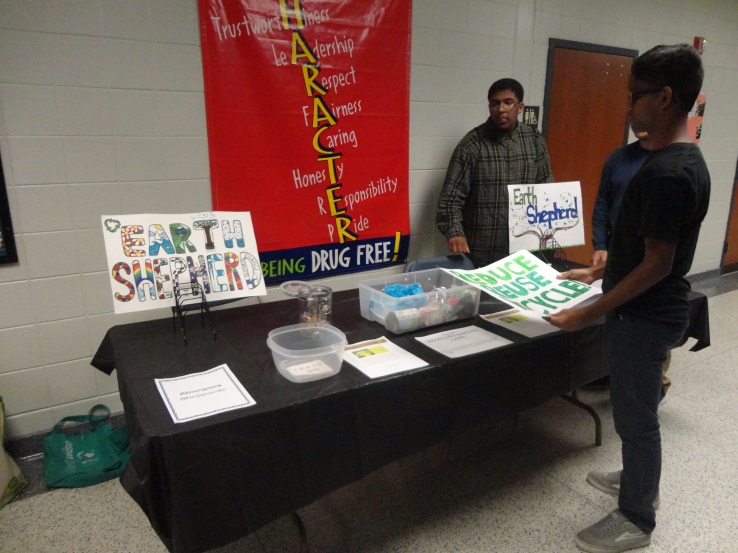 